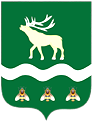 Российская Федерация Приморский крайДУМА ЯКОВЛЕВСКОГО МУНИЦИПАЛЬНОГО ОКРУГАПРИМОРСКОГО КРАЯРЕШЕНИЕ28 мая  2024 года                              с. Яковлевка                               № 330 - НПАО признании утратившим силу решения Думы Яковлевского муниципального округа «О  Порядке уведомления представителя нанимателя о фактах обращения в целях склонения муниципальных служащих органов местного самоуправления Яковлевского муниципального округа к совершению коррупционных правонарушений»Рассмотрев экспертное заключение министерства государственно-правового управления Приморского края от 10.04.2024 № 32-эз на решение Думы Яковлевского муниципального округа от 30.01.2024 № 220-НПА  «О  Порядке уведомления представителя нанимателя о фактах обращения в целях склонения муниципальных служащих органов местного самоуправления Яковлевского муниципального округа к совершению коррупционных правонарушений», в целях приведения в соответствие с частью 5 статьи 9 Федерального закона от 25.12.2008 № 273-ФЗ «О противодействии коррупции» Дума Яковлевского муниципального округаРЕШИЛА:1. Признать утратившим силу решение Думы Яковлевского муниципального округа от 30.01.2024 № 220-НПА  «О  Порядке уведомления представителя нанимателя о фактах обращения в целях склонения муниципальных служащих органов местного самоуправления Яковлевского муниципального округа к совершению коррупционных правонарушений».2. Настоящее решение вступает в силу после его официального опубликования.  3. Опубликовать настоящее решение в газете «Сельский труженик» и разместить на официальном сайте Яковлевского муниципального округа в информационно-телекоммуникационной сети «Интернет».Председатель Думы Яковлевскогомуниципального округа                                                              Е.А. ЖивотягинГлава Яковлевскогомуниципального округа                                                               А.А. Коренчук